REMAP-CAP COVID-19 ACE2 RAS Modulation Domain-Specific Appendix Version 1.0 dated 08 November 2020SummaryIn this domain of the REMAP-CAP trial, participants meeting platform entry criteria with suspected or microbiological testing confirmed COVID-19 will be randomized to receive one of up to three renin-angiotensin system (RAS) blockade strategies, depending on availability and acceptability, or control:No RAS inhibitor (no placebo)Angiotensin converting enzyme inhibitor (ACEi)Angiotensin II receptor blocker (ARB)ARB in combination with DMX-200, a chemokine receptor-2 [CCR2] inhibitor (ARB + DMX-200)At this participating site the following interventions have been selected within this domain:No RAS inhibitor (no placebo)Angiotensin converting enzyme inhibitor (ACEi)Angiotensin II receptor blocker (ARB)ARB in combination with DMX-200, a chemokine receptor-2 [CCR2] inhibitor (ARB + DMX-200)Is the site participating in the COVID-19 ACE2 RAS Domain?	YES / NO (If yes, please also indicate participation in the different states in the table below)This DSA applies to the following states and stratum:CONFIDENTIAL	Page 1 of 2Angiotensin converting enzyme inhibitor (ACEi) and Angiotensin II receptor blocker (ARB) Choices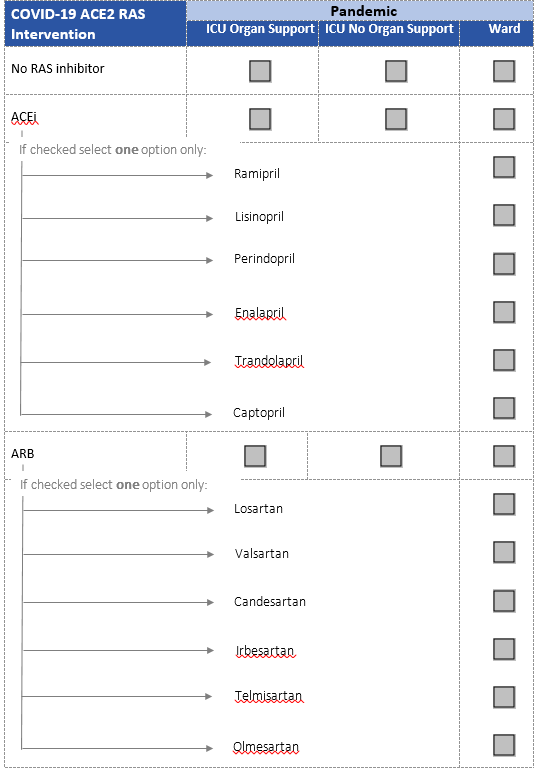 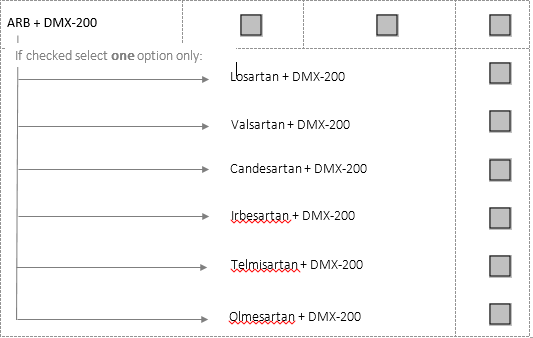 CONFIDENTIAL	Page 2 of 2StratumPandemic infection suspected or proven (PISOP)Pandemic infection suspected or proven (PISOP)Pandemic infection suspected or proven (PISOP)Pandemic infection suspected or proven (PISOP)Pandemic infection suspected or proven (PISOP)Pandemic infection suspected or proven (PISOP)Pandemic infection suspected or proven (PISOP)Pandemic infection suspected or proven (PISOP)Pandemic infection suspected or proven (PISOP)Pandemic infection neither suspected nor proven (PINSNP)Core protocol documentsREMAP-CAP Core Protocol + Pandemic AppendixREMAP-CAP Core Protocol + Pandemic AppendixREMAP-CAP Core Protocol + Pandemic AppendixREMAP-CAP Core Protocol + Pandemic AppendixREMAP-CAP Core Protocol + Pandemic AppendixREMAP-CAP Core Protocol + Pandemic AppendixREMAP-CAP Core Protocol + Pandemic AppendixREMAP-CAP Core Protocol + Pandemic AppendixREMAP-CAP Core Protocol + Pandemic AppendixREMAP-CAP CoreProtocolIllness Severity StateModerate StateModerate StateModerate StateModerate StateModerate StateModerate StateSevere StateSevere StateSevere StateSevere StateInterventions specified in this DSANo RAS inhibitorACEi ARBARB + DMX-200No RAS inhibitorACEi ARBARB + DMX-200No RAS inhibitorACEi ARBARB + DMX-200No RAS inhibitorACEi ARBARB + DMX-200No RAS inhibitorACEi ARBARB + DMX-200No RAS inhibitorACEi ARBARB + DMX-200No RAS inhibitorACEi ARBARB + DMX-200No RAS inhibitorACEi ARBARB + DMX-200No RAS inhibitorACEi ARBARB + DMX-200Not availableInterventions submitted for approval in thisjurisdictionNo RAS inhibitorACEiARBARB + DMX-200No RAS inhibitorACEiARBARB + DMX-200No RAS inhibitorACEiARBARB + DMX-200No RAS inhibitorACEiARBARB + DMX-200No RAS inhibitorACEiARBARB + DMX-200No RAS inhibitorACEiARBARB + DMX-200No RAS inhibitorACEiARBARB + DMX-200No RAS inhibitorACEiARBARB + DMX-200No RAS inhibitorACEiARBARB + DMX-200Not availableInterventionsoffered at this siteWardICUICUICUInterventionsoffered at this siteNo RAS inhibitorACEiARBARB + DMX-200No RAS inhibitorACEiARBARB + DMX-200No RAS inhibitorACEiARBARB + DMX-200No RAS inhibitorACEiARBARB + DMX-200No RAS inhibitorACEiARBARB + DMX-200No RAS inhibitorACEiARBARB + DMX-200No RAS inhibitorACEiARBARB + DMX-200No RAS inhibitorACEiARBARB + DMX-200No RAS inhibitorACEiARBARB + DMX-200Not available